Additional MethodsDetailed TCGA dataThe gene level profile was measured experimentally using the Illumina HiSeq 2000 RNA Sequencing platform produced by The Cancer Genome Atlas (TCGA) genome characterization center (data producer) in the University of North Carolina. Level 3 data was downloaded from TCGA data coordination center (https://nitaac.nih.gov/resources/testimonials-and-whitepapers/case-studies/cancer-genome-atlas-data-coordinating-center-and). This dataset shows the gene-level transcription estimates, as in log2(x+1) transformed RNA-Seq by Expectation Maximization (RSEM) normalized count. Genes are mapped onto the human genome coordinates using the University of California, Santa Cruz (UCSC) Xena Human Genome Organisation (HUGO) probeMap. The detailed methods can be referred to method description from University of North Carolina TCGA genome characterization center: Data Coordinating Center (DCC) description (https://xenabrowser.net/datapages/).DNA methylation profile was measured using the Illumina Infinium HumanMethylation450 platform. Beta values were derived at the Johns Hopkins University and University of South California TCGA genome characterization center. DNA methylation values, described as beta values, are recorded for each array probe in each sample via BeadStudio software (Illumina, Inc.; San Diego, CA, USA). DNA methylation beta values are continuous variables between 0.0 and 1.0, representing the ratio of the intensity of the methylated bead type to the combined locus intensity. Thus, higher beta values represent higher level of DNA methylation, i.e. hypermethylation, and lower beta values represent lower level of DNA methylation, i.e. hypomethylation. We observed a bimodal distribution of beta values from both methylation27 and methylation450 platforms, with two peaks around 0.1 and 0.9 and a relatively flat valley around 0.2-0.8. The bimodal distribution is far more pronounced and balanced in the methylation450 platform than in the methylation27 platform. In the methylation27 platform, the lower beta peak is much stronger than the higher beta peak, while the two peaks are of similar height in the methylation450 platform. Microarray probes are mapped onto the human genome coordinates using xena probeMap derived from GEO GPL13534 record. Here is a reference to Illumina Infinium BeadChip DNA methylation platform beta value (https://xenabrowser.net/datapages/).Additional TablesTable S1. Summary of the sample sizes for PGK1 RNA-Seq and DNA methylation data across different cancer types from TCGA datasets.Abbreviations: TCGA, The Cancer Genome Atlas; PGK1, phosphoglycerate kinase 1.All data are presented as the number of specimens in related datasets.Table S2. Comprehensive information on all 16 probes of the Illumina Infinium Human Methylation 450 BeadChip array covering the PGK1 gene.Abbreviations: PGK1, phosphoglycerate kinase 1; MI, map information; UCSC, University of California, Santa Cruz; TSS, transcription start site; UTR, untranslated region.Table S3. Distribution of methylation data for 11 probes covering the PGK1 gene in STAD, BLCA, ESCA, LIHC, and BRCA.Abbreviations: PGK1, phosphoglycerate kinase 1; STAD, stomach adenocarcinoma; BLCA, bladder urothelial carcinoma; ESCA, esophageal carcinoma; LIHC, liver hepatocellular carcinoma; BRCA, breast carcinoma; SD, standard deviation.Table S4. Correlations between the methylation levels of 11 probes and PGK1 mRNA levels in STAD, BLCA, ESCA, LIHC, and BRCA.Abbreviations: PGK1, phosphoglycerate kinase 1; BLCA, bladder urothelial carcinoma; BRCA, breast carcinoma; ESCA, esophageal carcinoma; LIHC, liver hepatocellular carcinoma; STAD, stomach adenocarcinoma.**. Correlation is significant at the 0.01 level (2-tailed).*. Correlation is significant at the 0.05 level (2-tailed).Table S5. Cox univariate and multivariable analyses of overall survival of BRCA patients.Abbreviations: PGK1, phosphoglycerate kinase 1; BRCA, breast carcinoma; HR, hazard ratio; 95% CI, 95% confidence interval. .Additional Figures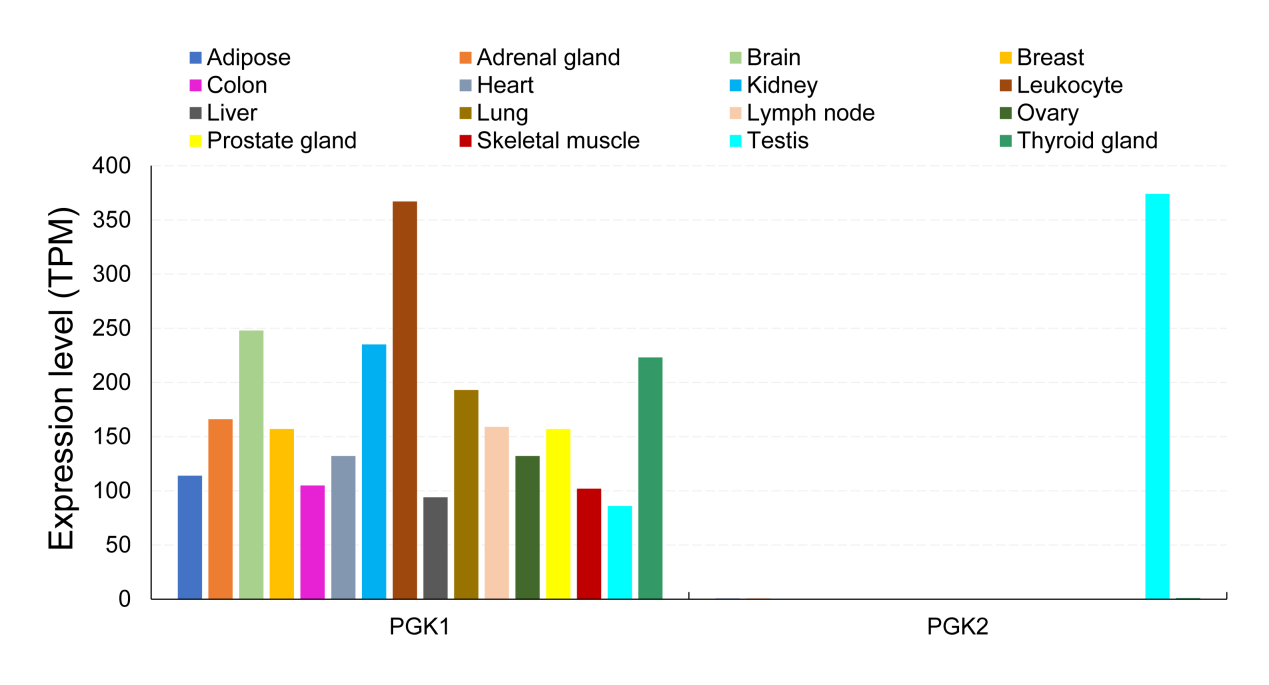 Fig. S1. PGK1 and PGK2 mRNA levels in 16 types of normal tissues. Data were obtained from the Illumina Body Map Project (https://www.ebi.ac.uk/gxa/home). TPM, transcripts per million; PGK1/2, phosphoglycerate kinase 1/2.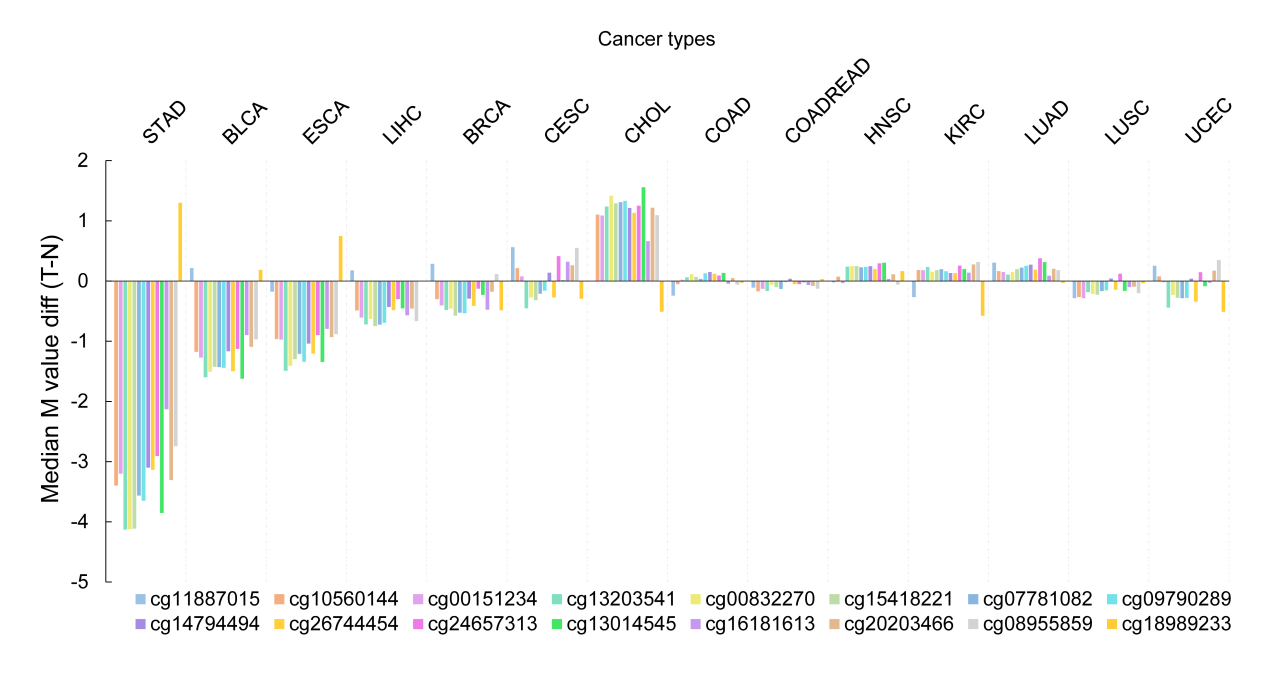 Fig. S2. Median differential M values of 16 probes covering the PGK1 gene between tumor and normal control tissues in 14 cancer types. All these cancer types have significantly increased PGK1 mRNA levels in tumor tissues compared with those in normal tissues. M value, the methylation level; diff, difference; T-N, the methylation levels of probes in tumor tissues minus that in normal tissues.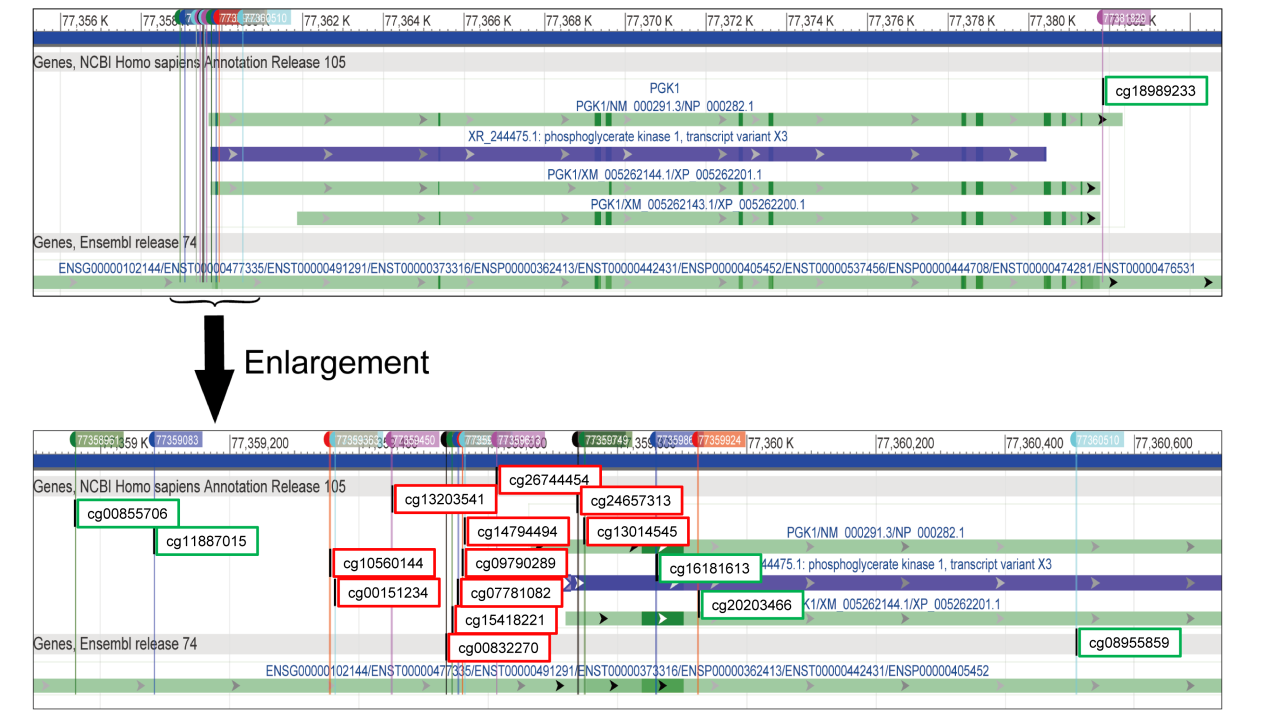 Fig. S3. PGK1 gene structure and the positions of probes in the Illumina Infinium Human Methylation 450 BeadChip array covering the PGK1 gene. Eleven probes (orange box) are located in the PGK1 promoter region.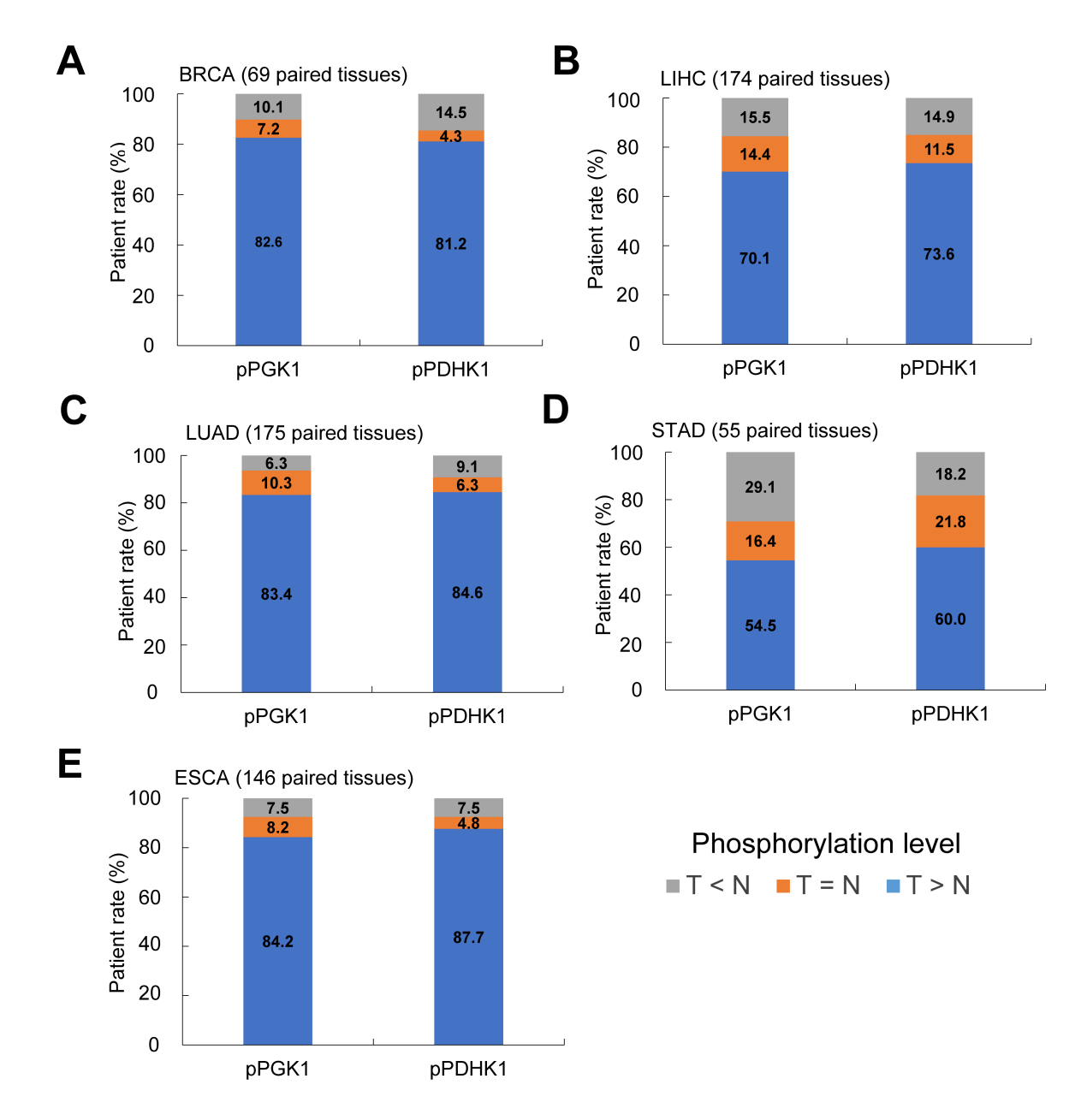 Fig. S4. PGK1 pS203 and PDHK1 pT338 levels in tumor and matched normal tissues using immunohistochemical staining in BRCA, LIHC, LUAD, STAD, and ESCA. A, Breast carcinoma (BRCA). B, Liver hepatocellular carcinoma (LIHC). C, Lung adenocarcinoma (LUAD). D, Stomach adenocarcinoma (STAD). E, Esophageal carcinoma (ESCA). Abbreviations: T, tumor tissue; N, normal tissue; pPGK1, phosphorylated phosphoglycerate kinase 1 (PGK1) S203; pPDHK1, phosphorylated phosphorylate pyruvate dehydrogenase kinase 1 (PDHK1) T338.Cancer typeRNA sequencing (cases)RNA sequencing (cases)DNA methylation (cases)DNA methylation (cases)Cancer typeNormal controlTumorNormal controlTumorAdrenocortical cancer (ACC)07900Bladder urothelial carcinoma (BLCA)1940721413Breast carcinoma (BRCA)113110298774Cervical & endocervical cancer (CESC)33053309Cholangiocarcinoma (CHOL)936936Colon adenocarcinoma (COAD)4128838299Colorectal adenocarcinoma (COADREAD)5038345388Diffuse large B-cell lymphoma (DLBC)04800Esophageal carcinoma (ESCA)1118516186Glioblastoma multiforme (GBM)51672153Head & neck squamous cell carcinoma (HNSC)4352150530Kidney chromophobe (KICH)256600Kidney clear cell carcinoma (KIRC)72534160320Kidney papillary cell carcinoma (KIRP)3229100Lymphoblastic acute myeloid leukemia (LAML)017300Brain lower grade glioma (LGG)053000Liver hepatocellular carcinoma (LIHC)5037350379Lung adenocarcinoma (LUAD)5851332460Lung squamous cell carcinoma (LUSC)5150243372Mesothelioma (MESO)08700Ovarian serous cystadenocarcinoma (OV)030800Pancreatic adenocarcinoma (PAAD)417900Pheochromocytoma & paraganglioma (PCPG)318400Prostate adenocarcinoma (PRAD)5249800Rectum adenocarcinoma (READ)99500Sarcoma (SARC)226200Skin cutaneous melanoma (SKCM)147200Stomach adenocarcinoma (STAD)354152396Testicular germ cell tumor (TGCT)015600Thyroid carcinoma (THCA)5951300Thymoma (THYM)211900Uterine corpus endometrioid carcinoma (UCEC)2417546432Uterine carcinosarcoma (UCS)05700Uveal melanoma (UVM)08000Illumina probe ID Genome buildMISource sequenceStrandUCSC gene groupcg118870153777359083GCAATGTAATTTTTCTGGTTATGGCATGATTGATGCTAATGGCAAACACGFTSS1500cg105601443777359355ATTCCACGGGGTTGGGGTTGCGCCTTTTCCAAGGCAGCCCTGGGTTTGCGRTSS1500cg001512343777359363GGGTTGGGGTTGCGCCTTTTCCAAGGCAGCCCTGGGTTTGCGCAGGGACGRTSS1500cg132035413777359450GGAGCAGGAAGCGTCGCCGGGGGGCCCACAAGGGTAGCGGCGAAGATCCGFTSS1500cg008322703777359535TGCGAGGGTACTAGTGAGACGTGCGGCTTCCGTTTGTCACGTCCGGCACGFTSS200cg154182213777359544CTGTCCGTCTGCGAGGGTACTAGTGAGACGTGCGGCTTCCGTTTGTCACGFTSS200cg077810823777359553CGGAAGCCGCACGTCTCACTAGTACCCTCGCAGACGGACAGCGCCAGGGAFTSS200cg097902893777359560CGGCTTCCGTTTGTCACGTCCGGCACGCCGCGAACCGCAAGGAACCTTCCRTSS200cg147944943777359564GCTGCCATTGCTCCCTGGCGCTGTCCGTCTGCGAGGGTACTAGTGAGACGFTSS200cg267444543777359613GTCTCACTAGTACCCTCGCAGACGGACAGCGCCAGGGAGCAATGGCAGCGRTSS200cg246573133777359739CGCGGGCAGGAACAGGGCCCACACTACCGCCCCACACCCCGCCTCCCGCAR1stExon; 5'-UTRcg130145453777359749CGGAACACCGCGCGGGCAGGAACAGGGCCCACACTACCGCCCCACACCCCR1stExon; 5'-UTRcg161816133777359860CCTCTCTCCCCAGCTGTATTTCCAAAATGTCGCTTTCTAACAAGCTGACGR1stExoncg202034663777359924AACAAGTCGGCTCCGGCCAAAGAGGTTTGCGACAGAGCACAGAGAGCACGF1stIntron; Bodycg089558593777360510TATGTCACAATCCTGATGCAAATCCTGTGCCCAAGAGTCCAACGATACCGFBodycg189892333777381829CGGATCAGATGTCTATATTGCTGAATGCAAGAAGTGGGGCAGCAGCAGTGF3'-UTRCancer typetotal (cases)StatisticStatisticMethylation probeMethylation probeMethylation probeMethylation probeMethylation probeMethylation probeMethylation probeMethylation probeMethylation probeMethylation probeMethylation probeCancer typetotal (cases)StatisticStatisticcg10560144cg00151234cg13203541cg00832270cg15418221cg07781082cg09790289cg14794494cg26744454cg24657313cg13014545STAD398Normal parameterMean-3.783-3.571-3.851-4.109-3.927-4.190-4.053-3.503-4.088-4.676-4.110STADNormal parameterSD2.1852.2182.8332.9882.8032.6492.6842.2972.4372.2022.877Most extreme differenceAbsolute0.3360.3180.3160.3460.3480.3500.3460.3000.3070.3230.335Most extreme differencePositive0.3360.3180.3160.3460.3480.3500.3460.3000.3070.3230.335Most extreme differenceNegative-0.164-0.177-0.198-0.213-0.189-0.186-0.191-0.191-0.177-0.180-0.191Kolmogorov-Smirnov ZKolmogorov-Smirnov Z6.6986.3446.3106.8956.9446.9786.8995.9676.1296.4416.679Asymptotic P (2-tailed)Asymptotic P (2-tailed)<0.001<0.001<0.001<0.001<0.001<0.001<0.001<0.001<0.001<0.001<0.001BLCA434Normal parameterMean-4.085-3.922-4.287-4.600-4.431-4.659-4.495-3.909-4.427-5.126-4.604BLCANormal parameterSD2.0201.9982.6052.7402.5642.3982.4462.0932.2281.9672.643Most extreme differenceAbsolute0.3290.3300.3290.3670.3640.3530.3720.3080.3310.3380.338Most extreme differencePositive0.3290.3300.3290.3670.3640.3530.3720.3080.3310.3380.338Most extreme differenceNegative-0.180-0.180-0.180-0.210-0.205-0.200-0.209-0.160-0.191-0.197-0.197Kolmogorov-Smirnov ZKolmogorov-Smirnov Z6.8486.8786.8537.6467.5937.3467.7456.3656.8917.0457.033Asymptotic P (2-tailed)Asymptotic P (2-tailed)<0.001<0.001<0.001<0.001<0.001<0.001<0.001<0.001<0.001<0.001<0.001ESCA202Normal parameterMean-4.552-4.396-4.973-5.258-4.958-5.165-5.081-4.485-5.042-5.523-5.236ESCANormal parameterSD1.7291.7632.2432.3562.1902.0512.1151.8291.9481.6982.269Most extreme differenceAbsolute0.3810.3620.3850.3970.3830.3900.4150.3520.4100.3680.380Most extreme differencePositive0.3810.3620.3850.3970.3830.3900.4150.3520.4100.3680.380Most extreme differenceNegative-0.225-0.227-0.230-0.260-0.251-0.248-0.244-0.209-0.217-0.243-0.247Kolmogorov-Smirnov ZKolmogorov-Smirnov Z5.4115.1385.4745.6495.4395.5405.8954.9765.8305.2345.394Asymptotic P (2-tailed)Asymptotic P (2-tailed)<0.001<0.001<0.001<0.001<0.001<0.001<0.001<0.001<0.001<0.001<0.001LIHC429Normal parameterMean-3.853-3.773-3.902-4.322-4.168-4.418-4.283-3.746-4.154-4.968-4.267LIHCNormal parameterSD2.0621.9902.7462.8092.5482.4002.4942.0782.3891.9732.773Most extreme differenceAbsolute0.3280.3240.3260.3460.3340.3400.3490.3030.3310.2960.304Most extreme differencePositive0.3280.3240.3260.3460.3340.3400.3490.3030.3310.2960.304Most extreme differenceNegative-0.176-0.172-0.179-0.193-0.179-0.181-0.187-0.159-0.177-0.180-0.182Kolmogorov-Smirnov ZKolmogorov-Smirnov Z6.7856.7116.7587.1696.9207.0477.2296.2566.8526.1276.303Asymptotic P (2-tailed)Asymptotic P (2-tailed)<0.001<0.001<0.001<0.001<0.001<0.001<0.001<0.001<0.001<0.001<0.001BRCA872Normal parameterMean-0.752-0.650-0.023-0.213-0.316-0.837-0.587-0.678-0.820-2.378-0.375BRCANormal parameterSD0.8450.8400.8440.7680.8770.9140.8100.7760.7561.1300.824Most extreme differenceAbsolute0.1680.1650.1980.1970.1720.1540.1820.1330.2030.1120.211Most extreme differencePositive0.1130.0990.1590.1730.1220.1090.1350.1330.1460.0840.157Most extreme differenceNegative-0.168-0.165-0.198-0.197-0.172-0.154-0.182-0.129-0.203-0.112-0.211Kolmogorov-Smirnov ZKolmogorov-Smirnov Z4.9684.8755.8615.8075.0664.5425.3853.9185.9803.3026.231Asymptotic P (2-tailed)Asymptotic P (2-tailed)<0.001<0.001<0.001<0.001<0.001<0.001<0.001<0.001<0.001<0.001<0.001PGK1 probeParameterCancer typeCancer typeCancer typeCancer typeCancer typePGK1 probeParameterSTADBLCAESCALIHCBRCAcg10560144n377424196414855Spearman’s r -0.053-0.129**-0.224**-0.193**-0.192**P (2-tailed)0.3020.0080.002< 0.001< 0.001cg00151234n377424196414855Spearman’s r -0.029-0.085-0.247**-0.177**-0.171**P (2-tailed)0.5770.080< 0.001< 0.001< 0.001cg13203541n377424196414855Spearman’s r -0.062-0.066-0.131-0.127**-0.311**P (2-tailed)0.2280.1780.0660.010< 0.001cg00832270n377424196414855Spearman’s r -0.041-0.086-0.179*-0.148**-0.251**P (2-tailed)0.4230.0770.0120.003< 0.001cg15418221n377424196414855Spearman’s r -0.116*-0.103*-0.156*-0.171**-0.228**P (2-tailed)0.0240.0350.029< 0.001< 0.001cg07781082n377424196414855Spearman’s r -0.116*-0.102*-0.152*-0.138**-0.236**P (2-tailed)0.0240.0350.0340.005< 0.001cg09790289n377424196414855Spearman’s r -0.022-0.084-0.184**-0.082-0.226**P (2-tailed)0.6670.0840.0100.097< 0.001cg14794494n374418194411854Spearman’s r -0.024-0.030-0.087-0.076-0.130**P (2-tailed)0.6470.5400.2270.124< 0.001cg26744454n377424196414855Spearman’s r -0.010-0.027-0.095-0.037-0.230**P (2-tailed)0.8400.5730.1870.450< 0.001cg24657313n377424196414855Spearman’s r -0.058-0.106*-0.174*-0.168**-0.163**P (2-tailed)0.2610.0290.015< 0.001< 0.001cg13014545n377424196414855Spearman’s r -0.054-0.096*-0.170*-0.131**-0.214**P (2-tailed)0.2980.0480.0180.008< 0.001Characteristic(BRCA)Total (cases)Univariate analysisUnivariate analysisMultivariable analysisMultivariable analysisCharacteristic(BRCA)Total (cases)HR (95% CI)P　HR (95% CI)PPGK1 mRNALow4631.000 1.000 High2682.364 (1.544-3.618)< 0.0012.453 (1.560-3.855)< 0.001TNM stageI and II5351.000 1.000 III and IV1961.758 (1.129-2.737)0.0131.819 (1.165-2.839)0.009cg13203541 methylationLow2331.000 1.000 High4980.551 (0.360-0.843)0.0060.599 (0.382-0.939)0.026